4.NBT.5 Task 5Name________________________________________________                Date____________________________________Solve each problem using the area model of multiplication.435 x 9 = _______                          400                          30                      5652 x 7 = __________________                          600                          50                      2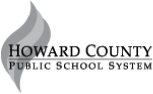 Teacher notes:Adapted from Van de Walle, J. (2004) Elementary and Middle School Mathematics: Teaching Developmentally. Boston: Pearson Education, 65